LAW ENFORCEMENT ENGAGEMENT UNIT EVALUATION SURVEY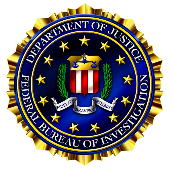 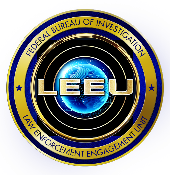 Engagement Date: _______________________ 	Presenter: _____________________________________________As we continually seek to enhance the quality of information and presentations, we would appreciate your honest evaluation of your engagement.  Your comments and feedback are important to us.
Thank you for your input. Please answer the following questions:Did the engagement provide you with valuable information?			Yes               No Did the engagement increase your knowledge of the FBI/CJIS services?		Yes               No Based on today's presentation, which service(s) would you like to learn more about?_____ Law Enforcement Enterprise Portal (LEEP)				_____ National Data Exchange (N-DEx)	_____ Officer Safety Awareness Training (OSAT)				_____ Virtual Command Center (VCC)	_____ JusticeConnect							_____ Digital Content Analysis Platform (DCAP)_____ National Instant Criminal Background Check System (NICS)		_____ National Crime Information Center (NCIC) (NCIC Offline, Violent Person File (VPF), Extreme Risk Protection Order (ERPO) 	 _____ National Threat Operations Center (NTOC) (Threat Intake Processing System (TIPS)_____ Biometric Support Services (BSS) (Next Generation Identification (NGI), Fingerprint, Iris, Palm Print, Latent Investigative Support, Scars, Marks and Tattoos, Deceased Persons Identification, Altered Biometric Identification Program)_____ Uniform Crime Reporting (UCR) Program (National Incident Based Reporting System, Hate Crime, Use of Force, Law Enforcement Officers Killed and Assaulted (LEOKA), Law Enforcement Suicide Data Collection (LESDC)	What additional information or services from the FBI/CJIS Division would benefit you?		Please indicate your level of agreement with the following statements: (Choose:  1 = Strongly Disagree; 2 = Disagree; 3 = Neutral; 4 = Agree; 5 = Strongly Agree)The presenter was knowledgeable.						1       2       3       4       5The presenter was prepared.							1       2       3       4       5The presenter was able to communicate effectively.				1       2       3       4       5Please indicate your level of satisfaction with the following statement: (Choose:  1 = Very Dissatisfied; 2 = Dissatisfied; 3 = Neither Satisfied Nor Dissatisfied; 4 = Satisfied; 5 = Very Satisfied)How would you rate the presenter overall					1       2       3       4       5How do you feel about the amount of information presented?		Too Little Information		Just Right Amount of Information  	Too Much InformationPlease provide one specific suggestion that will assist us in any improvements to our engagement. 		If you would like additional information on any FBI/CJIS service, please provide contact information (email/phone) below.Your Name & Title: ____________________________________________________________________Agency: _____________________________________________________________________________Phone: ______________________________________________________________________________Email: _______________________________________________________________________________Scan the below QR Code to compete the survey online via Survey Monkey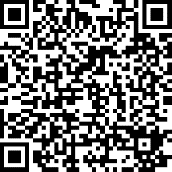 Privacy Act StatementAuthority: The collection of this information is authorized under Executive Order 12862, Title 44 U.S.C. § 3101, and the general record keeping provision of the Administrative Procedures Act (5 U.S.C. § 301). Completing the survey and providing your contact information is voluntary.Principal Purpose: The purpose of this survey is to gather feedback regarding your experience with the CJIS Division engagement overviews.  Your contact information will be used to contact you regarding your submitted responses, if necessary, and to provide you with further information, if requested.Routine Uses: All surveys will be maintained in accordance with the Privacy Act of 1974. Information on the survey may be disclosed with your consent, and may be disclosed without your consent as permitted by all applicable routine uses as published in the Federal Register (FR), including the routine uses for the FBI Central Records System, JUSTICE/FBI-002, published at 63 FR 8659, 671 (Feb. 20, 1998) and amended at 66 FR 8425 (Jan. 31, 2001), 66 FR 17200 (Mar. 29,2001), and 82 FR 24147 (May 25, 2017); and the FBI’s Blanket Routine Uses, JUSTICE/FBI-BRU, published at 66 FR 33558 (Jun. 22, 2001) and amended at 70 FR 7513, 517 (Feb. 14, 2005) and 82 FR 24147 (May 25, 2017). Routine uses may include sharing information with federal, territorial, state, local, and tribal criminal justice agencies.According to the Paperwork Reduction Act of 1995, no persons are required to respond to a collection of information unless such collection displays a valid OMB control number. Public reporting burden for this collection of information is estimated to average 5 minutes per response, including time for reviewing instructions, searching existing data sources, gathering, and maintaining the data needed, and completing and reviewing the collection of information. The obligation to respond to this collection is voluntary. Send comments regarding the burden estimate or any other aspect of this collection of information, including suggestions for reducing this burden, to the U.S. Department of Justice, Internal Policy Office, Federal Bureau of Investigation (FBI), 935 Pennsylvania Avenue N.W., Room 9798, Washington, D.C. 20535-0001 and reference the OMB Control Number-1103-0117. Note: Please do not return the completed survey to this address.SurveyMonkey is not a government website and is controlled and operated by a third party. By completing this survey, you may be providing non-government third parties access to the information provided in the survey. The Department of Justice and the FBI website privacy policies do not apply to SurveyMonkey’s platform. SurveyMonkey’s privacy policy is available at: https:// www.surveymonkey.com/mp/legal/privacy/. For more information about the Department of Justice and its privacy policy, please visit: https://www.justice.gov/ and https://www.justice.gov/doj/privacy-policy. For more information about the FBI and its privacy policy, please visit: https://www.fbi.gov/ and https://www.fbi.gov/privacy-policy.